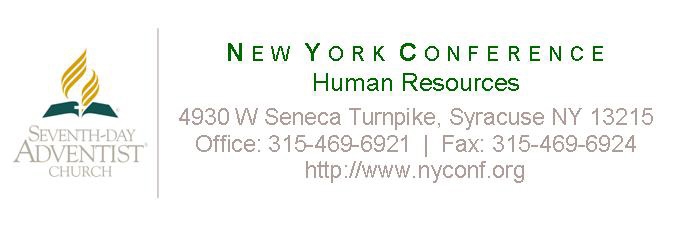 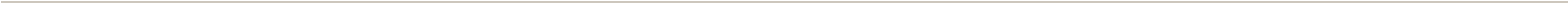 New York Conference is a religiously-qualified Equal Opportunity Employer, with the right to prefer Seventh-day Adventists in hiring. It is the policy of New York Conference to recruit and promote all job classifications on the basis of merit, qualification, competence, attitude and spiritual commitment. No aspect of employment shall be influenced by race, color, national origin, sex, age or handicap. Your application will be kept on file for 60 days. If you want to be considered for employment after 60 days from the date of this application you must complete and submit a new application.  PLEASE PRINT CLEARLY– Complete all sections, even if resume is submitted.Position applied for_____________________________________Location_____________________________Date___________________Last Name___________________________________     First___________________________        Middle__________________________ Address__________________________________________________________________________ Home Phone ____________________City__________________________________    State____________   Zip______________     Cell Phone ____________________________Are you a member of the Seventh-day Adventist Church?        Yes        No    Pastor’s Name_______________________________________Church Membership______________________________________Address__________________________________________________EDUCATION Complete the following for each school attended. (High School and above)                      School (City & State)     	                  Curriculum or Major			      Degree Completed  ________________________________	_________________________________	______________________________________________________	_________________________________	______________________________________________________	_________________________________	______________________    Trade, Technical or Business School	                     Course of Study			   Certificate Completed________________________________	_________________________________	______________________________________________________	_________________________________	______________________SKILLS & ABILITIES      Microsoft Word  _________	 	          Beginner	          Intermediate                Advanced	           Proficiency UnknownExcel        	_________		          Beginner	          Intermediate                Advanced	           Proficiency UnknownOutlook     	_________		          Beginner	          Intermediate                Advanced	           Proficiency UnknownOther _____________________________	          Beginner	          Intermediate                Advanced		Other _____________________________	          Beginner	          Intermediate                AdvancedTyping __________ wpmDo you speak, read or write any languages other than English? If so please identify proficiency levels in writing, speaking, and reading.  ______________________________________________________________________________________________________________________________________________________________________________________________________________________________ADDITIONAL INFORMATION May we contact your current employer?      YES      NOIf hired, can you provide satisfactory proof of identity and legal right to work in the U.S. as required by law?       YES      NOHave you ever been convicted of or pled guilty to a criminal charge?     YES     NO (If yes, attach a detailed explanation.  The existence of a criminal record does not constitute an automatic bar to employment)Are you able to perform the essential functions of the position for which you are applying with or without reasonable accommodation?       YES       NOEMERGENCY CONTACTName _________________________________________________ 	Relationship ________________________________________Phone (Day/Work) _____________________________________          Phone (Cell) _________________________________________CERTIFICATION OF APPLICATION INFORMATIONI certify that all of the information on this employment application and any resume or exhibit is true, correct and complete. I have not withheld any information requested on this application. I understand that false, misleading, incomplete or omitted information on this application or my resume will result in disqualification for employment or, if I am hired, dismissal from employment. I authorize the employing organization and its agents to confirm information supplied on this application and my resume and to investigate my suitability for employment. I agree to furnish additional information if requested. I release all parties and persons from any claims, liabilities and damages that may result from requesting or furnishing information about me to employing organizations, as well as from using such information in considering my employment application. I understand that if employed I must complete an I-9 form and provide satisfactory proof of my identity and legal authority to work in the  If employed, I agree to conform to the policies and standards of the employing organization. I understand that no one other than the conference administrator or designee is authorized to enter into any employment agreement for any specific time period, or make any agreement contrary to the foregoing. SIGNATURE OF APPLICANT________________________________________________________ DATE____________________________EMPLOYMENT List most recent firstEMPLOYMENT List most recent firstEMPLOYMENT List most recent firstEMPLOYMENT List most recent firstDatesEmployer, Address & PhoneJob & Major DutiesReason for LeavingFrom:Title:Reason for LeavingFrom:Duties:Reason for LeavingTo:Duties:Immediate SupervisorTo:Duties:Immediate SupervisorDatesEmployer, Address & PhoneJob & Major DutiesReason for LeavingFrom: Title:Reason for LeavingFrom: Duties:Reason for LeavingTo:Duties:Immediate SupervisorTo:Duties:Immediate SupervisorDatesEmployer, Address & PhoneJob & Major DutiesReason For LeavingFrom:Title:Reason For LeavingFrom:Duties:Reason For LeavingTo:Duties:Immediate SupervisorTo:Duties:Immediate SupervisorDatesEmployer ,Address & Phone		Job & Major DutiesReason For LeavingFrom:Title:Reason For LeavingFrom:Duties:Reason For LeavingTo:Duties:Immediate SupervisorTo:Duties:Immediate Supervisor